FILOSOFIA BATXI1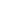 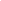 Orain testua irakurri eta …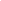 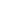 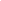 